Приложение 2.очкивопросфотоответ100Назовите имя известного художника, автора известной  картины «Девочка на шаре» 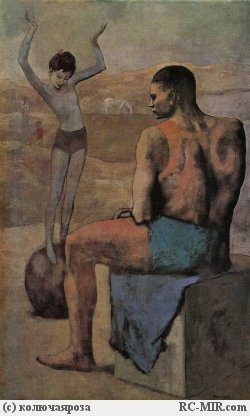 П.Пикассо200Назовите имя французского художника, автора картины «Красные рыбы» 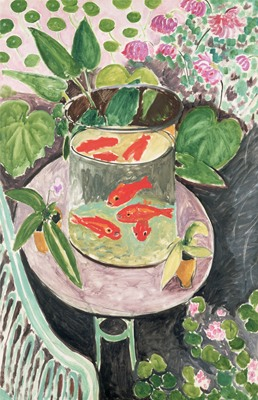 300Назовите имя норвежского художника, автора картины «Крик»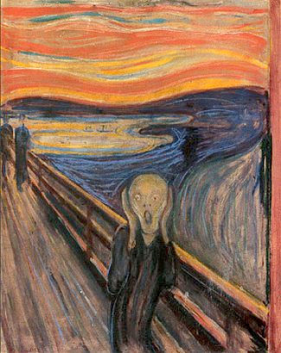 Э.Мунк400Назовите имя испанского художника, изображенного на фото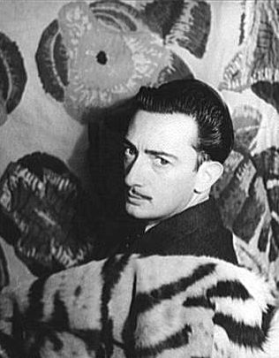 С.Дали